Mazurkevych SergeyExperience:Position applied for: Chief OfficerDate of birth: 15.10.1980 (age: 37)Citizenship: UkraineResidence permit in Ukraine: YesCountry of residence: UkraineCity of residence: KyivContact Tel. No: +38 (093) 441-82-44E-Mail: lontimy@ukr.netSkype: lontimyU.S. visa: NoE.U. visa: NoUkrainian biometric international passport: Not specifiedDate available from: 01.04.2017English knowledge: GoodMinimum salary: 5000 $ per monthPositionFrom / ToVessel nameVessel typeDWTMEBHPFlagShipownerCrewingChief Officer19.06.2016-05.09.2016Mehmet beyGeneral Cargo8000-MaltaEurasia North shipping LTDTenet marine ltdChief Officer16.02.2016-19.06.2016Celik 1General Cargo8000-MaltaEurasia North shipping LTDTenet marine ltdChief Officer11.05.2015-11.11.2015Grace 1General Cargo7000-MaltaPlatin shippingPlatin shipping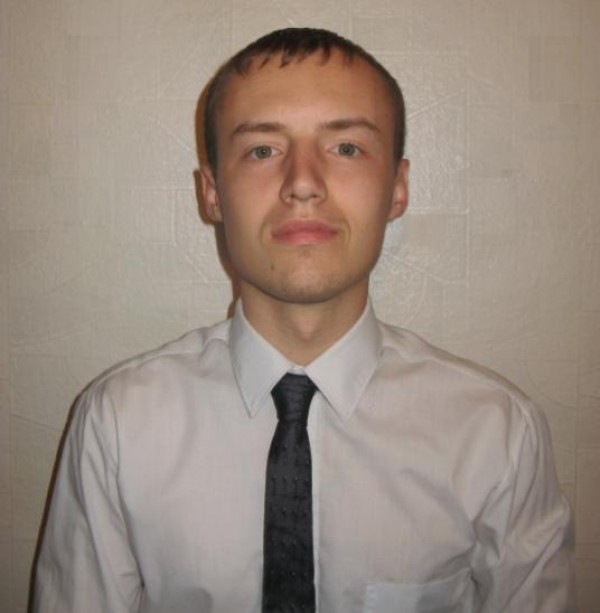 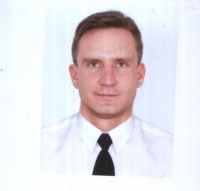 